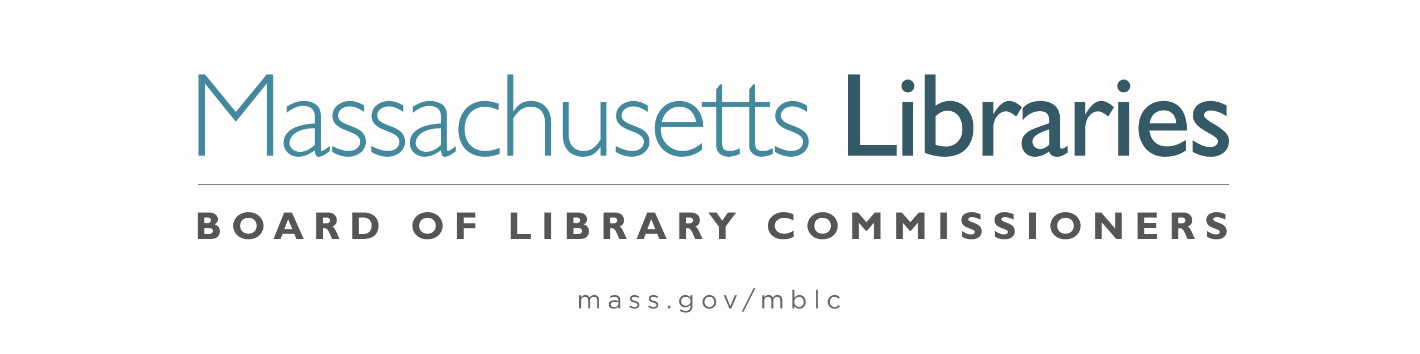 Welcome.  Thank you for attending this meeting of the Massachusetts Board of Library Commissioners.  Please remember that as part of the meeting agenda there is a time at the end of the meeting for public comment.  Should you wish to address the Board during a particular item, please wait to be recognized by the chair.Note: Agenda may include items not reasonably expected 48 hours before the meeting.Thursday, July 8, 2021  10:00 A.M.Agenda- Regular Monthly MeetingCall to Order- Roll Call of Commissioners                             	10:00- 10:02 A.M.	Speaker:	Mary Ann Cluggish, ChairApproval of Minutes- June 3, 2021 Minutes (ACTION)		 10:03 - 10:08 A.M.Speaker:	Mary Ann Cluggish, ChairChair’s Report							 10:09- 10:14 A.M.Speaker:	Mary Ann Cluggish, ChairCommissioner Reports					 10:15- 10:25 A.M.Speaker:	Mary Ann Cluggish, ChairDirector’s Report						 10:26- 10:36 A.M.Speaker:	James M. Lonergan, Director 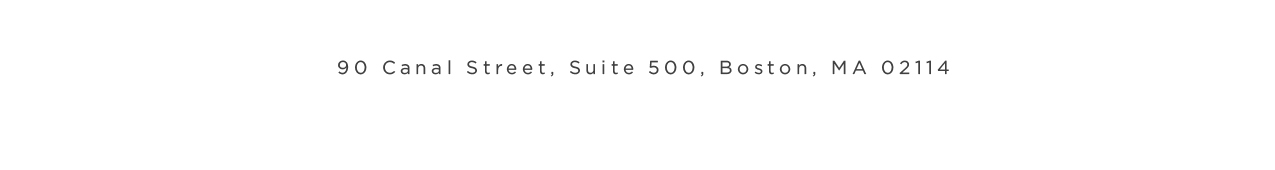 Legislative Report						 10:37- 10:42 A.M.Speaker:	Mary Rose Quinn, Head of State Programs/ Government Liaison Consideration of approval of the FY2022 Library Services and Technology Act (LSTA) Grant Awards10:43- 10:58 A.M.Access for All (ACTION) Archives Arrangement and Description (ACTION)At the Table (ACTION)Citizenship Corners & Expanded English Language Services (ACTION)Civic Hub (ACTION)Dig In (ACTION)Go Local (ACTION)Managing Fine and Decorative Arts (ACTION)Mind in the Making (ACTION)Open (ACTION)Pathways to Success (ACTION)Protecting Priority Collections (ACTION) Strength in Families (ACTION)Speaker:	Rob Favini, Head of Library Advisory and Development  Consideration of approval of Board Policy on Budget Revisions (ACTION)10:59- 11:04 A.M.Speaker: 	James Lonergan, Director   Massachusetts Public Library Construction Program Grant Award11:05- 11:15 A.M.Consideration of approval of provisional grant award under the Massachusetts Public Library Construction Program (ACTION)Consideration of approval of a Library Green Incentive award under the Massachusetts Public Library Construction program (ACTION)Speaker:         Lauren Stara, Library Building Specialist  Report from Massachusetts Library System (MLS)		 	11:16- 11:21 A.M.Speaker:	Sarah Sogigian, Executive Director	 	Massachusetts Library System (MLS) Report from the Library for the Commonwealth (LFC)    	 11:22- 11:26 A.M.Speaker:	Catherine Halpin, Collaborative Library Services Coordinator     		Boston Public Library (BPL) Libraries and COVID-19 Discussion 				 11:27- 11:32 A.M.Speakers:	James Lonergan, Director				Rob Favini, Head of Library Advisory and Development  Public Comment						11:33- 11:38 A.M.Old Business 	Election of Officers for FY2022 (ACTION) 		11:39- 11:44 A.M. Speaker:	N. Janeen Resnick Adjournment 		Mary Ann Cluggish, ChairZoom Meeting Information https://us02web.zoom.us/j/85337551389?pwd=ZFNBa1BlRlc1V3FrN1FzOVBjK0EzZz09 Meeting ID: 853 3755 1389 ∙ Passcode: 233731Dial in number: (646) 558-8656/ Meeting ID: 853 3755 1389